П О С Т А Н О В Л Е Н И Е от  06 октября 2021 года № 292ст. ГиагинскаяО внесении изменений в постановление и приложение к постановлению главы муниципального образования «Гиагинский район» № 74 от 25.06.2014 года об утверждении административного регламента предоставления муниципальной услуги «Выдача заключения о возможности быть опекуном (попечителем)»	В соответствии с Федеральным законом от 27.07.2010 года № 210-ФЗ «Об организации предоставления государственных и муниципальных услуг», Постановлением Правительства РФ от 11.11.2005 года № 679 «О порядке разработки и утверждения административных регламентов исполнения государственных функций (предоставления государственных услуг), а также в соответствии с Постановлением Кабинета Министров Республики Адыгея от 28 января 2019 года № 18 «О некоторых вопросах разработки и утверждения исполнительными органами государственной власти Республики Адыгея административных регламентов осуществления регионального государствен-ного контроля (надзора) и административных регламентов предоставления государственных услуг»; в целях предоставления муниципальной услуги «Выдача заключения о возможности граждан быть опекунами (попечителями), а также усыновителями (удочерителями) в отношении несовершеннолетних»п о с т а н о в л я ю:Внести следующие изменения в постановление главы муниципального образования «Гиагинский район» № 74 от 25.06.2014 года: заменить наименование «Выдача заключения о возможности быть опекуном (попечителем)» на наименование «Выдача заключения о возможности граждан быть опекунами (попечителями), а также усыновителями (удочерителями) в отношении несовершеннолетних».Внести следующие изменения в приложение, утвержденноепостановлением главы муниципального образования «Гиагинский район» № 74 от 25.06.2014 года: заменить по всему тексту: слова «опекуном (попечителем)» на «опекунами (попечителями), а также усыновителями (удочерителями) в отношении несовершеннолетних».3. Настоящее постановление опубликовать в «Информационном бюллетене муниципального образования «Гиагинский район» на сетевом источнике публикации МУП «Редакция газеты «Красное знамя», а также разместить на официальном сайте администрации муниципального образования «Гиагинский район».4. Настоящее постановление вступает в силу со дня его опубликования.5. Контроль за исполнением настоящего постановления возложить на заместителя начальника управления образования МО «Гиагинский район».Глава муниципального образования«Гиагинский район»					           	         А.Н. ТаранухинРЕСПУБЛИКА АДЫГЕЯАдминистрация муниципального образования «Гиагинский район»АДЫГЭ РЕСПУБЛИКЭМКIЭ Муниципальнэ образованиеу«Джэджэ районым»  иадминистрацие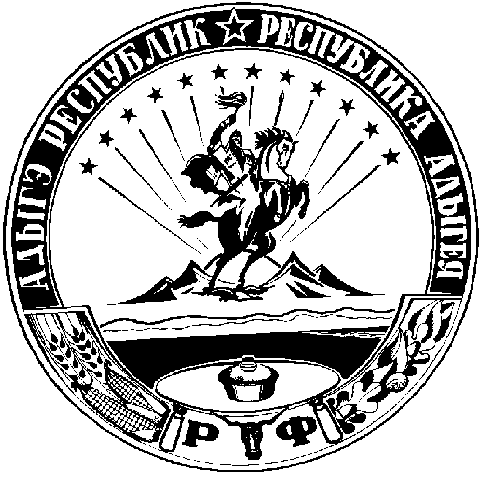 